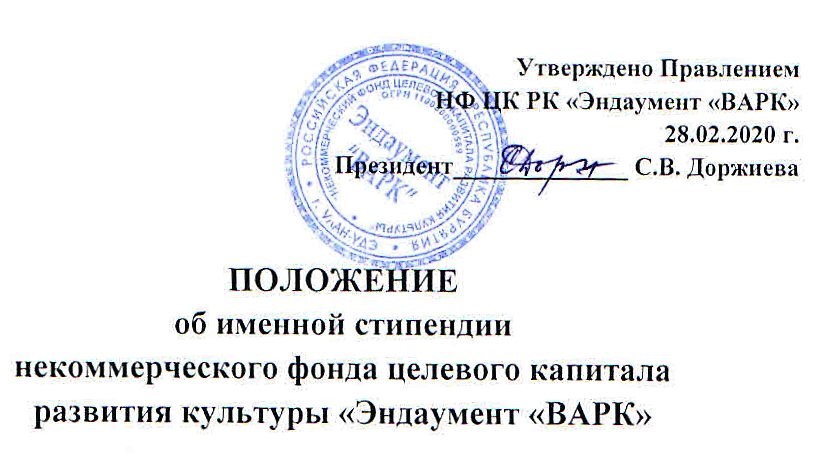 1. ОБЩИЕ ПОЛОЖЕНИЯ1.1. Настоящее положение определяет порядок назначения и выплаты именных стипендий Некоммерческого фонда целевого капитала развития культуры «Эндаумент «ВАРК» (далее – Фонд) с целью поддержки и поощрения учащихся и студентов ГАПОУ РБ «Бурятский республиканский хореографический колледж имени Л.П. Сахьяновой и П.Т. Абашеева» (далее – Колледж), достигших значительных результатов в учебе по специальным дисциплинам и творческой деятельности.1.2. Общая сумма выплат по именным стипендиям Фонда составляет 40 000 (Сорок тысяч) рублей в год. Именные стипендии представляют собой 8 единовременных выплат по 5 000 (Пять тысяч) рублей. 2. НАЗНАЧЕНИЕ И ВЫПЛАТА СТИПЕНДИЙ2.1. В соответствии с настоящим положением Фонд назначает:- стипендию имени Ларисы Петровны Сахьяновой девочкам с 1/5 по 5/9 класс и девушкам с I по III курс Колледжа. - стипендию имени Петра Тимофеевича Абашеева мальчикам с 1/5 по 5/9 класс и юношам с I по III курс Колледжа. 2.2. Именная стипендия назначается при соблюдении следующих требований: успехи в учебе по специальным дисциплинам, активная деятельность  в учебной и производственной практике, творческие достижения (успешные выступления на международных, всероссийских, межрегиональных, региональных смотрах, конкурсах, фестивалях отмеченные дипломами, грамотами, призами и премиями лауреата), успехи в популяризации и пропаганде хореографического искусства и национальной культуры. 2.3. Именная стипендия Фонда назначается два раза в год учащимся и студентам по итогам первого и второго полугодий и выплачивается 2 (двум) учащимся и 2 (двум) студентам.2.4. Выдвижение учащихся и студентов на назначение именной стипендии осуществляется коллегиально педагогами–специалистами Колледжа, выдвинутые кандидатуры утверждаются Администрацией Колледжа.2.5. Администрация Колледжа направляет в Фонд письмо со списком выдвигаемых на назначение именной стипендии учащихся и студентов и перечнем достигнутых ими результатов в учебе, общественной и творческой деятельности, а также копии свидетельств о рождении, паспортов, номера ИНН и реквизиты банковских счетов выдвигаемых учащихся и студентов. 2.6. Письма со списками выдвигаемых на назначение стипендии учащихся и студентов направляются по результатам первого полугодия  в срок до 15 декабря, по результатам второго полугодия в срок до 15 июня.  2.7. Решение о назначении стипендий принимается исполнительным органом управления Фонда.2.8. По согласованию Администрации Колледжа и Фонда производится торжественное вручение стипендиатам сертификатов о назначении именной стипендии членами Правления и Попечительского Совета Фонда.2.9. Положение об именной стипендии Фонда, информация о назначении именных стипендий со списком стипендиатов, отчет о торжественном вручении сертификатов о назначении именной стипендии публикуется пресс-службой Колледжа на сайте колледжа www.brhk03.ru2.10. Выплата именной стипендии совершеннолетним стипендиатам осуществляется путем перечисления средств только на собственный банковский счет. Несовершеннолетним стипендиатам, не имеющим собственного счета в банке, стипендия перечисляется на банковский счет родителя (законного представителя). 2.11. Именная стипендия Фонда является дополнительной по отношению к получаемой учащимися и студентами государственной стипендии.